CORONA BIJLAGEYyeeesss! We mogen eindelijk van start met ons nieuw superdedupercool werkjaar. Wij kunnen alvast niet wachten om jullie allemaal terug te zien. Wegens corona is ons werkjaar wat in mineur van start gegaan, maar dat halen we als de bliksem in!Op vrijdag 3 JULI 2020 kunnen alle leden en nieuwe leden zich opnieuw komen inschrijven.
Zo zijn alle maxi's verzekerd en ingeschreven voor kamp en kunnen nieuwe leden en mini's ons eens zien voor de eerste keer!
Inschrijvingen voor de mini's (2011-2009) gaan door van 18u tot 19u in ons lokaal (Molenstraat 26), ben je nog niet zeker? Geen probleem! Op dit moment krijg je de kans om vragen te stellen en ons kort te leren kennen, meteen inschrijven is dus niet verplicht! We noteren wel de nodige gegevens om met jou en je mama en papa in contact te blijven!
Inschrijvingen voor de maxi's (2008-2005) gaan door van 19u tot 20u in ons lokaal (Molenstraat 26). Deze korte kennismaking wordt meteen gevolgd door kamp, hieraan kunnen we niets veranderen jammergenoeg! Ben je nog niet zeker, we helpen je zeker door al je vragen te beantwoorden! Kom gewoon eens langs zo kunnen we jullie contactgegevens noteren! Alle info over het kamp volgt in ons kampboekje!
Broers/zussen van verschillende groepen mogen natuurlijk samen komen!👫De volgende activiteit is dus voor de maxi’s het superdupper coole kamp, de mini’s zien we terug op 22 juli met zoals gewoonlijk en spetterende activiteit! 
We vragen door de verkorting van ons werkjaar maar 15 eurootjess! Leden die al ingeschreven waren krijgen natuurlijk op 3 juli centjes terug! 💶
Heb je nog vragen stuur gerust een mailtje, berichtje, ...Veel liefs,
Steven, Nina, Lore, Silke, Joey, Amber, Saar, Fee, Lukas, Mathijs, Aagje, Bram 💋INSCHRIJVINGSBLAD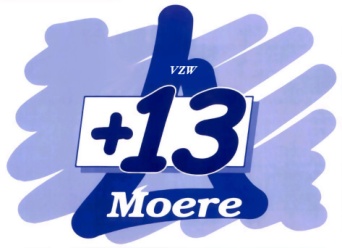 Ik, …………………………………….., schrijf me in voor een jaar bij vzw +13 Moere
 en betaal hierbij 15 euro of schrijf dit over op rekeningnummer BE03 8538 5105 4184.
Ik wil wel / geen T-shirt nodig en betaal wel / geen vijf euro. 
(Nieuwe leden worden gevraagd om een T-shirt aan te schaffen)Ik wil wel / geen Trui nodig en betaal wel / geen zestien euro.Persoonlijke gegevens: (Gelieve zo volledig mogelijk te zijn)Rijksregisternummer: 	Geboortedatum: 	
Adres : 	
Telefoonnummer: 	
GSM-nummer : 	(jezelf)E-mailadres: 	(jezelf)GSM-nummer: 	(mama/papa)
E-mailadres: 	(mama/papa)Beeldmateriaal :Tijdens de activiteiten worden er foto’s en filmpjes gemaakt. Deze kunnen verschijnen op onze facebookpagina alsook op onze website. Onze kampfilm wordt getoond op de kerstmarkt. 
Gelieve aan te kruisen wat voor uw kind van toepassing is. Als u zich in de loop van het jaar bedenkt en u vraagt om bepaalde beelden toch te verwijderen, dan geven we daar onmiddellijk gevolg aan. Gelieve ons dan te mailen (info@plus13moere.be).Ik geef toestemming aan +13 Moere om foto’s en filmpjes te maken en die te publiceren.Ik geef geen toestemming aan +13 Moere om foto’s en filmpjes te maken en die te publiceren.Medische info:
Naam huisarts: 	Telefoonnummer huisarts: 	
Bloedgroep: ……………….... (indien gekend)

Ben je allergisch aan sommige voedingsmiddelen of geneesmiddelen? Indien ja, welke?……………………………………………………………………………………..
Als er nog zaken zijn die belangrijk zijn om te weten, schrijf ze hier neer. ………………………………………………………………………………………Ben je zelf, of iemand in je bubbel, reeds besmet geweest met het coronavirus? Indien ja graag situering in tijd.Ja / nee …………………………………………………………………………………………..
Indien nodig om medicatie toe te dienen/dokter van dienst op te roepen, geef ik toestemming aan de verantwoordelijken.Datum:								Handtekening ouders: 